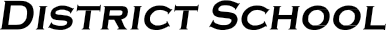 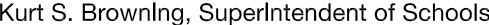 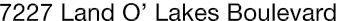 Finance Services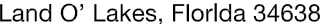 Joanne Millovitsch, Director of Finance813/ 794-2268	727/ 774-2268352/ 524-2268	Fax:  813/ 794-2266 e-mail:  jmillovi@pasco.k12.fl.usMEMORANDUMDate:	April 28, 2014To:	School Board MembersFrom:    Joanne Millovitsch, Director of Finance ServicesRe:	Attached Warrant List for the April 29, 2014Please review the current computerized list. These totals include computer generated, handwritten and cancelled checks.Warrant numbers 877701-878088.…………………………….……………………........................$3,871,351.63Amounts disbursed in Fund 1100 ...........................................................................................................520,282.34Amounts disbursed in Fund 1300 ...........................................................................................................154,230.74Amounts disbursed in Fund 3708 .............................................................................................................10,378.76Amounts disbursed in Fund 3709 .............................................................................................................47,581.29Amounts disbursed in Fund 3712 .............................................................................................................43,464.22Amounts disbursed in Fund 3713 ...............................................................................................................5,996.00Amounts disbursed in Fund 3714 .............................................................................................................46,447.73Amounts disbursed in Fund 3900 ...........................................................................................................728,523.77Amounts disbursed in Fund 3903 .............................................................................................................88,550.10Amounts disbursed in Fund 3904 ..................................................................................................................(59.85)Amounts disbursed in Fund 4100 ...........................................................................................................520,192.48Amounts disbursed in Fund 4210 .............................................................................................................92,160.81Amounts disbursed in Fund 4220 ...............................................................................................................8,599.51Amounts disbursed in Fund 4320 ...............................................................................................................5,064.00Amounts disbursed in Fund 7110 ...............................................................................................................2,014.38Amounts disbursed in Fund 7111 ........................................................................................................1,250,336.41Amounts disbursed in Fund 7130 .............................................................................................................51,308.27Amounts disbursed in Fund 7140 ..................................................................................................................520.00Amounts disbursed in Fund 7921 ...........................................................................................................230,743.43Amounts disbursed in Fund 7922 .............................................................................................................54,196.64Amounts disbursed in Fund 7923 ...............................................................................................................1,986.86Amounts disbursed in Fund 9210 ...............................................................................................................8,833.74Confirmation of the approval of the April 29, 2014 warrants will be requested at the May 20, 2014 School Board meeting.